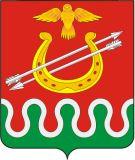 Администрации Боготольского районаКрасноярского краяПОСТАНОВЛЕНИЕг. Боготол30 октября 2014 года									№ 776-пО внесении изменений в постановление администрации Боготольского района от 14.10.2013 № 779-п «Об утверждении Муниципальной программы Боготольского района Красноярского края «Молодёжь Боготольского района» на 2014-2016 годыВ соответствии со статьёй 179 Бюджетного кодекса Российской Федерации, со статьёй 30 Устава Боготольского районаПОСТАНОВЛЯЮ:1.Внести в Постановление от 14.10.2013 № 779-п «Об утверждении Муниципальной программы Боготольского района Красноярского края «Молодёжь Боготольского района» на 2014-2016 годы следующие изменения:наименование Постановления от 14.10.2013 № 779-п «Об утверждении Муниципальной программы Боготольского района Красноярского края «Молодёжь Боготольского района» на 2014-2016 годы изложить в следующей редакции:«Об утверждении Муниципальной программы Боготольского района Красноярского края «Молодёжь Боготольского района»;муниципальную программу Боготольского района Красноярского края «Молодёжь Боготольского района» изложить в новой редакции согласно приложению.2.Опубликовать Постановление в «Официальном вестнике Боготольского района» и на официальном сайте Боготольского района» (www.bogotol-r.ru).3.Контроль над выполнением настоящего постановления возложить на Н.В. Бакуневич заместителя главы администрации по финансово-экономическим вопросам.4.Постановление вступает в силу в день, следующий за днём его официального опубликования.И.о. главы администрацииБоготольского района								Н.В. БакуневичПриложениек постановлению администрацииБоготольского районаот 30.10.2014 № 776-пМуниципальная программа Боготольского района Красноярского края«Молодежь Боготольского района»1.Паспорт муниципальной программы2.Характеристика текущего состояния сферы молодежной политики с указанием основных показателей социально-экономического развития Боготольского района и анализ социальных, финансово-экономических и прочих рисков реализации программыВ Концепции долгосрочного социально-экономического развития Российской Федерации на период до 2020 года (распоряжение Правительства Российской Федерации от 17.11.2008 № 1662-р) указано, что «государственную молодежную политику следует рассматривать как самостоятельное направление деятельности государства, предусматривающее формирование необходимых социальных условий инновационного развития страны, реализуемое на основе активного взаимодействия с институтами гражданского общества, общественными объединениями и молодежными организациями», которая согласно Стратегии государственной молодежной политики в Российской Федерации (Распоряжение Правительства Российской Федерации от 18.12.2006 № 1760-р), направлена на развитие потенциала молодежи в интересах России.Заявленные приоритеты социально-экономического развития Сибири – «превращение регионов Сибири в территорию комфортного проживания и успешного ведения бизнеса» (Стратегия социально-экономического развития Сибири до 2020 года, утверждена распоряжением Правительства Российской Федерации от 05.07.2010 № 1120-р) закрепляют особую ответственность органов государственной власти в формировании у молодежи устойчивого убеждения о наличии всех возможностей собственного развития, построения успешной карьеры в Сибири, в Красноярском крае, а не за его пределами. Подобные амбиции определяют вектор развития региональной молодежной политики, которая должна выстраивать межведомственную политику работы с молодежью с учетом личных запросов каждого молодого человека и стратегических задач экономики региона. В этой связи выделяются направления программных действий: создание условий для развития потенциала молодежи и его реализации в интересах развития Красноярского края, усиление патриотического воспитания молодежи края, развитие мер поддержки молодежи, в том числе в части обеспечения молодежи (молодых семей) жильем.В Боготольском районе молодежная политика осуществляется посредством организации работы с молодежью всех учреждений социальной сферы. При 8 учреждениях культуры Боготольского района данную деятельность осуществляют специалисты по работе с молодежью. В образовательных учреждениях создан школьный парламент. Ежегодно для молодежи проводится не менее 12 районных мероприятий по следующим направлениям: гражданско–патриотическое, добровольческое, художественно-эстетическое. Руководство и координацию работы осуществляет специалист отдела культуры и молодежной политики Администрации Боготольского района. С 2012 года на территории Боготольского района реализуется районная целевая программа «Молодежь Боготольского района на 2012 – 2014 годы», утвержденная Постановлением администрации Боготольского района № 9 от 11.01.2012 года, в рамках реализации которой были определены, как приоритетные следующие направления:1.Организация временной трудовой занятости молодежи. В результате реализации данного направления в 2013 году получили первичные профессиональные навыки и трудоустроены 54 подростка.2.Развитие творческих способностей и поддержка одаренных детей и молодежи в области культуры, образования, спорта реализуется через проведение районных мероприятий: патриотический конкурс «Щит и Муза», районный конкурс детского и молодежного творчества «Серебряная Лира», зональный фестиваль-конкурс детского и молодежного экранного творчества им. В.И. Трегубовича, молодежная премия «Неми». На территории Боготольского района выявляются и сопровождаются талантливые дети и представители молодежи.3.Организации отдыха, досуговой занятости и трудовой деятельности дети и подростки данной категории  привлекаются в первую очередь.4.Организация участия представителей молодежи Боготольского района в краевых мероприятиях и проектах. Ежегодно молодые люди из сел Боготольского района принимают участие в таких проектах, как «Бирюса», «Новый фарватер», «Енисейский меридиан», «Пост №1» и т.д.В рамках вышеперечисленной программы осуществляется поддержка, социальная реабилитация детей и подростков, находящихся в социально опасном положении. В 2013 году в структуре молодежной политики Боготольского района произошли изменения. Было создано муниципальное бюджетное учреждение Молодежный центр «Факел», который стал координационным центром муниципальной молодежной политики, включающий в орбиту своих процессов все учреждения Боготольского района, работающие с молодежью, а также общественные объединения и молодежные организации. Миссия центра – выявление, развитие и направление потенциала молодежи на решение вопросов развития территории. На сегодняшний день всего 4 % молодежи участвуют в социальных проектах от всей молодежи, проживающей в районе. Такой незначительный показатель – не только результат недостаточной социальной активности самой молодежи района, но и недостаточно эффективной общегосударственной системы, реализующей молодежную политику краевого и муниципального уровней.Реализация патриотического воспитания молодежи Боготольского района осуществлялась в рамках реализации районной целевой программы «Молодёжь Боготольского района на 2012-2014 гг.», утвержденной Постановлением администрации Боготольского района 11.01.2012г. № 9-п (далее – районная целевая программа).По итогам реализации районной целевой программы более 850 человек приняли участие в стартовых событиях, базовых проектах. 65 молодых граждан района являются участниками патриотических объединений Боготольского района. Для эффективности реализации мероприятий в области патриотического воспитания молодежи Боготольского района необходимо деятельное участие патриотических объединений, действующих в сельских поселениях района в районных, зональных  и краевых мероприятиях, направленных на популяризацию военной службы в рядах Вооруженных Сил Российской Федерации, а также на повышение интереса к изучению истории России, Красноярского края, района.Одной из острых проблем остается кадровое обеспечение. На сегодняшний день в подведомственных учреждениях работают методисты по работе с молодёжью без профильного образования. Среди причин  отсутствия специалистов можно назвать низкий уровень заработной платы даже с учетом перехода учреждений на новую систему оплаты труда.Государственная поддержка в приобретении жилья молодыми семьями в Боготольском районе осуществляется с 2006 года в соответствии с муниципальной целевой программой «Обеспечение жильем молодых семей» на 2006 - 2008 годы, утвержденной решением Боготольского районного Совета депутатов от 21.09.2006 № 20-129 и в соответствии с районной целевой программой «Обеспечение жильем молодых семей» на 2009-2011 годы», утвержденной решением Боготольского районного Совета депутатов от 11.11.2008 № 44-320.В рамках программы на 2009 - 2011 годы:в 2009 году свидетельства выданы 2 молодым семьям, которые улучшили свои жилищные условия путем приобретения или строительства жилья;в 2010 году свидетельства оформлены 5 молодым семьям, которые улучшили свои жилищные условия путем приобретения или строительства жилья;в 2011 году свидетельства получили 2 молодые семьи, которые улучшили свои жилищные условия путем приобретения или строительства жилья;в 2012 году свидетельства оформлены 4 молодым семьям, которые улучшили свои жилищные условия путем приобретения или строительства жилья;в 2013 году свидетельства выданы 4 молодым семьям, которые улучшили свои жилищные условия путем приобретения или строительства жилья;в 2014 году по данной программе планируется выдать свидетельства о выделении государственной помощи 4 молодым семьям.Практика реализации программы на 2009 - 2011 годы показывает, что государственная поддержка в форме предоставления молодым семьям социальных выплат на приобретение жилья или строительство индивидуального жилого дома востребована молодыми семьями.Данное утверждение подтверждается ежегодным ростом числа молодых семей, желающих стать участниками программы. Так, в 2014 году планируется участие 4 молодых семей, нуждающихся в улучшении жилищных условий. Подобный интерес со стороны молодых семей к улучшению жилищных условий подтверждает целесообразность продолжения реализации программы.Актуальность проблемы улучшения жилищных условий молодых семей определяется низкой доступностью жилья и ипотечных жилищных кредитов. Как правило, молодые семьи не могут получить доступ на рынок жилья без бюджетной поддержки. Даже имея достаточный уровень дохода для получения ипотечного жилищного кредита, они не могут оплатить первоначальный взнос при получении кредита. Молодые семьи в основном являются приобретателями первого в своей жизни жилья, а значит, не имеют в собственности жилого помещения, которое можно было бы использовать в качестве обеспечения уплаты первоначального взноса при получении ипотечного жилищного кредита или займа. К тому же, как правило, они еще не имеют возможности накопить на эти цели необходимые денежные средства. Однако данная категория населения имеет хорошие перспективы роста заработной платы по мере повышения квалификации, и государственная помощь в предоставлении средств на уплату первоначального взноса при получении ипотечных жилищных кредитов или займов будет являться для них хорошим стимулом дальнейшего профессионального роста.Поддержка молодых семей при решении жилищной проблемы станет основой стабильных условий жизни для этой наиболее активной части населения, повлияет на улучшение демографической ситуации в Красноярском крае. Возможность решения жилищной проблемы, в том числе, с привлечением средств ипотечного жилищного кредита или займа, создаст для молодежи стимул к повышению качества трудовой деятельности, уровня квалификации в целях роста заработной платы.Решение жилищной проблемы молодых людей позволит сформировать экономически активный слой населения.В целях решения указанных проблем разработана настоящая Программа, реализация которой является важной составной частью социально-экономической политики, проводимой администрацией Боготольского района.Невыполнение целевых показателей и показателей результативности Программы в полном объеме может быть обусловлено финансовыми рисками, вызванными недостаточностью и несвоевременностью объемов финансирования из местного бюджета.Преодоление финансовых рисков возможно при условии достаточного и своевременного финансирования мероприятий из местного бюджета, а так же путем перераспределения финансовых ресурсов местного бюджета.В целях управления указанными рисками в процессе реализации Программы предусматривается:текущий мониторинг выполнения Программы;осуществление внутреннего контроля исполнения мероприятий Программы;контроль достижения конечных результатов и эффективного использования финансовых средств Программы.Основной мерой управления рисками реализации Программы являются меры правового регулирования.При этом важным условием успешной реализации Программы является управление рисками с целью минимизации их влияния на достижение целей Программы.Финансовые риски связаны с возможными кризисными явлениями в мировой и российской экономике, которые могут привести к снижению объемов финансирования программных мероприятий из средств бюджетов бюджетной системы Российской Федерации. Возникновение данных рисков может привести к недофинансированию запланированных мероприятий Программы, что приведет к неисполнению программных мероприятий и недостижению целевых показателей программы.Минимизация данных рисков предусматривается мероприятиями Программы путем усиления контроля исполнителем (соисполнителем), долгосрочным прогнозированием тенденций развития экономических процессов на территории края и за его пределами, учетом специфики и особенностей деятельности всех субъектов, реализующих программные мероприятия.Остальные виды рисков связаны со спецификой целей и задач Программы, и меры по их минимизации будут приниматься в ходе оперативного управления. Финансирование мероприятий Программы в очередном финансовом году осуществляется с учетом результатов мониторинга и оценки эффективности реализации Программы в отчетном периоде.3.Приоритеты и цели социально-экономического развития в сфере молодежной политики Боготольского района, описание основных целей и задач программы, прогноз развития молодежной политики Боготольского района3.1.Приоритеты муниципальной политики в сфере реализации Программы Приоритетами в реализации Программы являются:- повышение гражданской активности молодежи в решении социально-экономических задач развития Боготольского района;- создание условий для дальнейшего развития и совершенствования системы патриотического воспитания- улучшение жилищных условий молодых семей;В рамках приоритета «Повышение гражданской активности молодежи в решении социально-экономических задач развития Боготольского района» выделены несколько направлений.В направлении «Создание инфраструктурных условий для развития молодежных инициатив» предстоит обеспечить:частичную передачу на аутсорсинг общественному сектору полномочий по развитию гражданских инициатив молодежи;развитие механизмов поддержки молодежных инициатив, вертикали сопровождения от муниципальных конкурсов по поддержке молодежных инициатив до региональных и всероссийских;создание эффективных форм привлечения молодежных лидеров и их продвижения для трансляции системы ценностей.В рамках направления «Создание условий для дальнейшего развития и совершенствования системы  патриотического воспитания» предстоит обеспечить:формирование молодежных сообществ и молодежных общественных организаций (флагманских программ), отвечающих актуальным приоритетам социально-экономического развития района;создание условий для формирования единого информационного пространства, транслирующего моду на социальное поведение, гражданское самосознание.В рамках программы предстоит:обеспечить молодые семьи - участников программы социальными выплатами на приобретение жилья или строительство индивидуального жилого дома;создать условия для привлечения молодыми семьями собственных средств, финансовых средств кредитных организаций и других организаций, предоставляющих кредиты и займы, в том числе ипотечные жилищные кредиты, для приобретения жилья или строительства индивидуального жилого дома.3.2.Цели и задачи, описание ожидаемых конечных результатов ПрограммыЦель программы:Создание условий для развития потенциала молодежи и его реализации в интересах развития Боготольского районаЗадачи программы:Создание условий успешной социализации и эффективной самореализации молодежи Боготольского района;Создание условий для дальнейшего развития и совершенствования системы патриотического воспитания;Поддержка в решении жилищной проблемы молодых семей, признанных в установленном порядке нуждающимися в улучшении  жилищных условий Решение указанных задач обеспечивается через систему мероприятий, предусмотренных в подпрограммах Программы.4.Механизм реализации отдельных мероприятий ПрограммыРешение задач Программы достигается реализацией подпрограмм, реализация отдельных мероприятий не предусмотрена.Организационные, экономические и правовые механизмы, необходимые для эффективной реализации мероприятий подпрограмм; последовательность выполнения мероприятий подпрограмм; критерии выбора получателей государственных и муниципальных услуг представлены в подпрограммах Программы.5.Прогноз конечных результатов программы, характеризующих целевое состояние (изменение состояния) уровня и качества жизни населения, социальной сферы, экономики, степени реализации других общественно значимых интересов и потребностей молодежной политики Боготольского районаСвоевременная и в полном объеме реализация Программы позволит:Увеличить количество молодых граждан, проживающих в Боготольском районе, вовлеченных в реализацию социально-экономических проектов;Увеличить количество молодых граждан, проживающих в Боготольском районе, вовлеченных в краеведческо - патриотическую, добровольческую деятельность;Увеличить количество молодых семей, улучшивших жилищные условия за счет полученных социальных выплат (по результатам за весь период действия подпрограммы), к общему количеству молодых семей, состоящих на учете  нуждающихся в улучшении жилищных условий (на начало 2011 года), - не менее 50 процентов;Увеличить долю молодых семей, получивших свидетельства о выделении социальных выплат на приобретение или строительство жилья и реализовавших свое право на улучшение жилищных условий за счет средств социальной выплаты, в общем количестве молодых семей, получивших свидетельства о выделении социальной выплаты на приобретение или строительство жилья, - претендентов на получение социальной выплаты в текущем году на конец планируемого года в размере не менее 95%.Реализация Программы будет способствовать повышению гражданской активности молодежи в решении задач социально-экономического развития Боготольского района.Перечень целевых показателей и показателей результативности программы с расшифровкой плановых значений по годам ее реализации представлены в приложении № 1 к Паспорту Программы, значения целевых показателей на долгосрочный период представлены в приложении № 2 к Паспорту Программы. 6.Перечень подпрограмм с указанием сроков их реализации и ожидаемых результатовПрограмма включает 3 подпрограммы, реализация мероприятий которых в комплексе призвана обеспечить достижение цели и решение программных задач:Подпрограмма 1.«Вовлечение молодежи Боготольского района в социальную практику»;Подпрограмма 2.«Патриотическое воспитание молодежи Боготольского района»;Подпрограмма 3.«Обеспечение жильем молодых семей в Боготольском районе».Реализация мероприятий подпрограмм позволит достичь в 2014 - 2017 годах следующих результатов:по подпрограмме 1.«Вовлечение молодежи Боготольского района в социальную практику»:увеличить количество молодых граждан Боготольского района посещающих молодёжный центр "Факел" на постоянной основе до 150 в 2017 году.увеличить количество молодых граждан Боготольского района, принявших участие в краевых молодёжных проектах, слётах, семинарах до 25 в 2017 году.увеличить количество молодых граждан Боготольского района, принявших участие в районных фестивалях, конкурсах, проектах до 250 в 2017 году.сохранить количество созданных рабочих мест для несовершеннолетних граждан, проживающих в Боготольском районе на уровне 54 ед.;по подпрограмме 2.«Патриотическое воспитание молодежи Боготольского района»:увеличить количество молодых граждан, проживающих в Боготольском районе, вовлеченных в краеведческо – патриотическую деятельность до 60  в 2017 году;увеличить количество молодых граждан, проживающих в Боготольском районе, являющихся членами или участниками патриотических объединений Боготольского района, до 75 в 2017 году;увеличить количество молодых граждан, проживающих в Боготольском районе, вовлеченных в добровольческую деятельность, до 80 в 2017 году.по подпрограмме 3.«Обеспечение жильем молодых семей в Боготольском районе»:увеличить количество молодых семей, нуждающихся в улучшении жилищных условий, в том числе по годам: 2014 – 4 молодые семьи, 2015 - 4 молодые семьи, 2016 – 4 молодые семьи, 2017 – 4 молодые семьи.7.Информация о распределении планируемых расходов по отдельным мероприятиям Программы, подпрограммамИнформация о распределении планируемых расходов по подпрограммам и мероприятиям подпрограмм, с указанием главных распорядителей средств местного бюджета, а также по годам реализации Программы представлена в приложении № 1 к Программе.8.Информация об объеме бюджетных ассигнований, направленных на реализацию научной, научно-технической и инновационной деятельностиРеализация научной, научно-технической и инновационной деятельности в рамках Программы не предусмотрено.9.Информация о ресурсном обеспечении и прогнозной оценке расходов на реализацию целей программыОбщий объем финансирования Программы составляет 8072,6 тыс. рублей, в том числе по годам реализации:2014 год – 2843,6 тыс. рублей2015 год – 1896,00 тыс. рублей2016 год – 1665,5 тыс. рублей2017 год – 1665,5 тыс. рублейОсновными направлениями расходов является:обеспечение выполнения муниципального задания муниципальным бюджетным учреждением молодёжным центром «Факел» по организации предоставления муниципальных услуг;обеспечение выполнения соглашений на предоставление субсидий на цели, не связанные с выполнением муниципального задания на выполнение муниципальных услуг МБУ МЦ «Факел»;реализация мероприятий по обеспечению жильем молодых семей в Боготольском районе.Ресурсное обеспечение и прогнозная оценка расходов на реализацию целей Программы с учетом источников финансирования, в том числе по уровням бюджетной системы, представлено в приложении № 2 к Программе.10.Прогноз сводных показателей муниципального задания, в случае оказания муниципальным бюджетным учреждением муниципальных услуг юридическим и (или) физическим лицам, выполнения работВ рамках реализации Программы предусматривается оказание следующих муниципальных услуг (работ):Организация работы с молодежью Прогноз сводных показателей муниципальных заданий на оказание (выполнение) муниципальных услуг (работ) учреждений представлен в приложении № 3 к Программе.Наименование муниципальной программы«Молодежь Боготольского района» (далее – Программа)Основание для разработки муниципальной программыСтатья 179 Бюджетного кодекса Российской Федерации;Постановление администрации Боготольского района от 05.08.2013 № 560-п «Об утверждении Порядка принятия решений о разработке муниципальных программ Боготольского района Красноярского края, их формировании и реализации»Ответственный исполнитель ПрограммыАдминистрация Боготольского района (далее - Администрация)Соисполнители ПрограммыАдминистрация Боготольского районаАдминистрации сельсоветовПодпрограммы ПрограммыПодпрограмма 1.«Вовлечение молодежи Боготольского района в социальную практику»;Подпрограмма 2.«Патриотическое воспитание молодежи Боготольского района»;Подпрограмма 3.«Обеспечение жильем молодых семей в Боготольском районе»Цель ПрограммыСоздание условий для развития потенциала молодежи и его реализации в интересах развития Боготольского районаЗадачи ПрограммыСоздание условий успешной социализации и эффективной самореализации молодежи Боготольского района;Создание условий для дальнейшего развития и совершенствования системы патриотического воспитания;Поддержка в решении жилищной проблемы молодых семей, признанных в установленном порядке нуждающимися в улучшении  жилищных условий Этапы и сроки реализации Программы2014-2017 годыЦелевые показатели и показатели результативности Программы Количество молодых граждан, проживающих в Боготольском районе, вовлеченных в реализацию социально-экономических проектов;Количество молодых граждан, проживающих в Боготольском районе, вовлеченных в краеведческо - патриотическую, добровольческую деятельность;Количество молодых семей, улучшивших жилищные условия за счет полученных социальных выплат (по результатам за весь период действия подпрограммы), к общему количеству молодых семей, состоящих на учете нуждающихся в улучшении жилищных условий (на начало 2011 года), - не менее 50 процентов;Доля молодых семей, получивших свидетельства о выделении социальных выплат на приобретение или строительство жилья и реализовавших свое право на улучшение жилищных условий за счет средств социальной выплаты, в общем количестве молодых семей, получивших свидетельства о выделении социальной выплаты на приобретение или строительство жилья, - претендентов на получение социальной выплаты в текущем году на конец планируемого года в размере не менее 95%Ресурсное обеспечение ПрограммыОбъем бюджетных ассигнований на реализацию Программы составляет всего 8 072,6 тыс. рублей, в том числе средства федерального бюджета – 140,6 тыс. рублей, средства краевого бюджета – 1622,3 тыс. рублей, и средств местного бюджета – 6309,7 тыс. рублей. по годам:в 2014 году всего 2843,6 тыс. рублей, в том числе средства федерального бюджета 140,6 тыс. рублей, средства краевого бюджета 922,7 тыс. рублей и 1780,3 тыс. рублей средства местного бюджета,в 2015 году всего из средства краевого бюджета 233,2 тыс. рублей и средств местного бюджета 1662,8 тыс. рублей, в 2016 году всего из средства краевого бюджета 233,2 тыс. рублей и средств местного бюджета 1 433,3 тыс. рублей,в 2017 году всего из средства краевого бюджета 233,2 тыс. рублей и средств местного бюджета 1433,3 тыс. рублей.Перечень объектов капитального строительства_